3今天是甲壳人王国里的一个美丽的日子，在人类王国和蝾螈村亦是如此。无论你们所创造的这个宇宙存在多少缺点，你起码从未听到有太多关于天气的抱怨。你正和Roxy还有Calliope一起坐在一张黑白棋盘色的大桌布上。这种配色还算不错，你心想。不过，倘若你花些时间在甲壳人王国中购物，你就会知道你在这里能买到的绝大多数东西都是以国际象棋为主题的。友善的甲壳人在四周来来往往，他们在横穿公园时礼貌地将视线从你们身上绕开，假装从未注意到三个大名人正在一旁的草坪上享用午餐。他们真的是格外的有礼貌，考虑到你和Roxy正在进行非常私人化的交谈。JOHN: 她看上去还好，基本上只是很疲惫而已。JOHN: 至少她好像还有足够的精力来长篇大论地唠叨哲学性的无稽之谈，还有那些有关‘正典世界’的发言。ROXY: lmaoROXY: 我猜她给你灌输了一大通关于终极自我的巴拉巴拉JOHN: 什么？ROXY: 就是那个让她开始意识到这一切并感到不妙的事件JOHN: 哦。她和我讲时没有使用这个词，她只是把它形容为了一种状态。JOHN: 你还没有出现过那种感觉，对吗？ROXY: 嗯你是说意识到我自己的终极自我？JOHN: 对。ROXY: 老兄呦我连初级狗屁自我都还没弄懂诶JOHN: 哈。JOHN: 是了，她也说过她是她所知道的唯一一个拥有这种经历的人。JOHN: 可怜的rose。JOHN: 至少看上去那些药物还能够帮助她维持住她的机能状态。Roxy严肃地斜眼看着你。> 回忆起Rose完全无端地对你宣讲的关于药物滥用的长篇大论。JOHN: 她说了事情不是那样的！JOHN: 我是说……她说了，她的状态并未脱离她的控制。JOHN: 好吧，我他妈又知道些什么呢，我唯一一次接触违禁物品的经验就是舔了一口那根蠢到家的恶作剧模式棒棒糖。JOHN: 我再也不要重蹈覆辙了。ROXY: 是啊我也ROXY: 我似乎已经不能再说什么她的事就是我的事了ROXY: 我和rose已经不像过去那样亲近了你点点头，仿佛心照不宣，你想起你和Rose也已经很久都没有聊过天了。Roxy给了你一个嘲弄的眼神，但你在她看出端倪之前就转过了头。ROXY: 在她结婚后maryam就一直让她有一大堆事要忙ROXY: 她们都去躲进孵化山洞里销声匿迹了那可真是好长一段时间ROXY: 直到她病了之后才开始更多地待在家里那时我们的交流频率才稍微恢复了一点ROXY: 这是好事但我们的对话内容确实有点点让人心忧来了，它终于来了。当Roxy给你发短信时你还在努力地回避思考你怎么能这么多年都没有和Roxy说过一句话。而且，更不用提忽略这一事实让你享受了一段美好的时光。> 转移话题。JOHN: 那么，你和callie现在还住在上次我去看过的那个地方吗？靠近钟塔的那个？你望向钟塔的方向，那是一座高耸入云的哥特风建筑，高得能在正午的烈日下投出影子。那是甲壳人王国的著名地标——方圆几里之内最高的建筑——也是能够指导你飞行至此的唯一灯塔。除此之外，甲壳人的建筑风格千篇一律，正如他们实用主义的集体社会架构。ROXY: 嗯哼JOHN: 那可真棒。JOHN: 那是个好地方。ROXY: 是啊我也喜欢那里ROXY: 我确实思考过这个问题但我想我恐怕永远不会有去其他国家生活的念头ROXY: 还是这些棋子人最能让我感受到回家的惬意JOHN: 可以理解。JOHN: 这也正是蝾螈们给我的感觉。JOHN: 对此……我已经意识到了，那其实真的没什么道理。ROXY: 哈哈JOHN: 他们过着单纯的生活。JOHN: 我也一点儿都不关心人类或是troll的城市中的喧嚣。ROXY: 我们也不在乎你看到Roxy笑了笑，伸手去拉Calliope的手。> 在盯着她们看个没完之前移开眼神。你立即开始盯着她们看个没完，而当你迅速扭开目光时，你惹人注目的动作也显然欲盖弥彰。可是，说真的，她们之间到底该算是什么关系？罗曼意义上的感情？还是柏拉图式的精神爱恋？智天使真的有罗曼感情的概念吗？她们一族的大脑和心灵能与感情兼容吗？诸如此类的问题曾使你在深夜中辗转反侧。你看着她们，看着Roxy的手指与Calliope的绿色爪子相交缠。Calliope仍戴着生命之戒——正是你先在荒唐的往生世界中得到、又在同样荒唐的正典世界中遗失的那一枚；正是让Calliope能够从死亡状态中挣脱、来到这颗焕然一新的星球上与你和你的朋友们一起生活的那一枚；正是多年以前你交给Roxy的、用来兑现对一个特殊的新朋友的承诺的那一枚。在那时，你感到这一举动拥有着异乎寻常的重大意义，那枚戒指似乎比你曾送出过的任何礼物都更意味深长。它仿佛包含着某些重大的肃穆感情，其中的深意……比它所表现出的还要深沉得多。你已经把这些都判定为了你的胡思乱想。你把莫须有的符号含义与戒指上根本未曾寄托的意义强行结合在了一起，你和小时候的自己简直蠢得一脉相承。> 委婉地避免对Roxy与Calliope的奇怪而模棱两可的关系做出评论。JOHN: 呃，那么……但你无法不去想这些。Roxy的脑子里到底在想什么？她是如何看待你的？你和你的伙伴们的性格都多多少少受到了你们的职阶和属性的影响。你觉得你能够理解你的游戏身份是如何影响你自己的，但Roxy呢？你只能推测。虚空是物质沉没并消失的地方。物质能够在虚空中永久地飘荡，然而它们的存在性却早已终结。你无法断言你对Roxy的情意是真的早已消散，还是说它们仅是被时间与距离消磨得钝化了而已。她可不可能也和你有相同的感觉？你拷问你的灵魂，试图得出答案，但你的灵魂空空如也。说真的，你怀疑她的精神世界根本无法理解。事实上，你根本不怀疑，她就是不可理解。你看着她，突然陷入深思。你看着眼前的这个她，这个与你共享了所有亦苦亦甜的记忆的她——今天之后，你还有机会再见到这个她吗？CALLIOPE: 咳咳嗯。CALLIOPE: john!JOHN: 嗯？CALLIOPE: 如果我的打岔让我显得特别不耐烦的话，我真诚地道歉，但如果客套寒暄的流程已经结束，那么我知道，你肯定还有一个选择要做。JOHN: 啊？CALLIOPE: 你要在回去击败我的兄弟和留下来之间做出选择。CALLIOPE: 你做出选择了吗？JOHN: 我还可以选择吗？？Calliope灿烂地微笑着，Roxy却面无表情。JOHN: 我一直都假定我必须回去。JOHN: 毕竟如果我不这么做的话……JOHN: 很多很多东西都将不再真实，或者我应该说，不再属于正典？JOHN: 说真的，我其实有点想不明白如果我不回去的话会发生什么。JOHN: 但无论如何后果听起来都非常严重！CALLIOPE: 也许的确如此。CALLIOPE: 但我们不是来告诫你两种选择可能带来什么后果的。CALLIOPE: 我们要告诉你的是，你永远都有选择！CALLIOPE: 我和roxy只是想邀请你来共进一场人类的野餐，无论你做出什么选择，我们都会支持你！ROXY: 其实终于把这件事摆出来真的让我松了一大口气JOHN: 这样吗？ROXY: 嗯哼JOHN: 你们在此之前到底……就这件事聊过多少？我是说，现在到底有多少人知道这个问题的存在？ROXY: 只有我们和rose 呃dirk大概也算吧ROXY: 她和我在这个话题上谈过不少ROXY: dirk也是但我不知道他有多在意ROXY: 他就是那种ROXY: ‘思考’过这堆乱七八糟ROXY: 但不管怎样并不是重视它甚至不能算是心中有一点点波澜ROXY: 总而言之 由于不得不把这件事转告你 rose的心经受了很大折磨ROXY: 所以我真的很高兴看到她终于这么做了 这样她终于能够休息了ROXY: 接下来就是你的选择了CALLIOPE: 嗯。你尽可以多花些时间来考虑。CALLIOPE: 再次重申，我们不是来左右你的判断的。你必须基于你本身的愿望做出决定并坚持到底，无论你的选择如何。CALLIOPE: 任何干扰都有可能污染结局。JOHN: 污染……JOHN: 等等，你说什么？ROXY: 那么john你的决定是什么呢你打了个激灵，愣在原地。> 思考这一决定的严肃性。你试图思考，但你无法思考，因为你没有做好真正的准备。在此时此刻之前，你从未想过这是一个有选项的选择。你回忆起Rose进卧室之前留给你的那个眼神。她对Roxy说过什么你不知道的东西？寒意钻进了你的喉咙，化为恐慌。不，不是恐慌。这种感觉比恐慌更严重。你感到后悔。你在这颗完美无瑕的地球复制球上浪费了太多人生。你为何花费如此长久的时间离群索居？你宅在家里为离世的父亲悲苦哀哭，可父亲却很大概率希望看到你能在你的青年时代更积极地追求乐趣，既然你已经在年轻得反常的年纪早早退休。你本有那么多的事情可以做。你本可以再一次接近Roxy，也许她也在等待你这样做。也许正是你的退缩伤了她的心。也许她感到过心碎，就像此时此刻的你一样。你凝视着她斯多噶式的隐忍的脸庞，什么结论也得不出来。她的表情让你想起了当初的Dave，那个第一次在现实中与你见面时的Dave，在被与Karkat的多年同居软化之前的Dave。酷得不可捉摸。现在再想这些已经太晚了。你已经搞砸了一切。当然，除非你选择留下。在近距离的观察下，你意识到Roxy的隐忍并非冷漠，她是关心你的。她在克制自己，在你理清思路之前保持沉默。你意识到你开始出汗。冷汗。比今早做了动漫画风的噩梦之后浸透你的全身的冷汗更冷。ROXY: john你没事吧？JOHN: ……ROXY: 你有那么一瞬间看起来像是马上就要昏倒了一样突然，Calliope从地上一跃而起。CALLIOPE: 对了！我都在想些什么呀！CALLIOPE: 这个决定太太太关键了，你不能空着肚子做选择。她拿起野餐篮。在你抵达公园的那一刻，它就已经摆在桌布上了。CALLIOPE: 来，在决定你要走哪条路之前，你应该先选择你想吃什么！CALLIOPE: 我准备了超——级多的食材，绝对能够满足最饥肠辘辘的野餐客的胃口。CALLIOPE: 瞧，你是更喜爱这份为一切肉体欲望所准备的丰盛至极的美味与愉悦，CALLIOPE: 还是更乐于满足你嗜甜的牙齿，倘若甜点才能拨动你的心弦？Calliope从野餐篮中掏出两盘食物，小心翼翼地拆开了包装。事实上，她的动作是那样的小心翼翼，以至于你甚至感到了一种戏剧感。她剥开薄棉布的动作应当搭配上那种呈现了高大的巨石柱和丢着骨头的猴群的无聊的科幻电影的片头来观赏。第一个盘子里堆着一堆肉——全生的肉，就像刚刚从你无法辨识的动物身上割下来的淌血的鲜肉一样。第二个盘子里盛着大量色彩鲜艳的外星糖果。你退到一旁，向野餐篮中窥伺，想要分辨里面是否还装了其他东西。篮中还放着一本书，除此之外没有更多的食物了。仅此而已。> 为午餐深思熟虑。你用一根手指搭着嘴唇，紧张地观察这两盘事物。你不再为刚才的抉择焦虑，不再为你的心碎、世界的永恒还有Lord English焦虑。你的全世界坍缩到了这唯一的光点之上，该在这两盘荒谬的食物中选择何者作为午餐这个不讲理的选择题占据了你的全部思绪。.> 肉还是糖？肉还是糖。这两个选项仿佛正把你的头骨作为三维弹球的游戏场。肉还是糖。这是个艰难的抉择。如果这件事发生在另一天，你也许会简单地听从自己心血来潮的愿望。但现在，你的脑海里没有浮现出任何占据上风的念头。两个选项都能为你提供足够吸引人的营养。丰厚的肉食能够给你带来饱腹感，而且平心而论，你最近的饮食的确不能称得上多么健康。你甚至没吃早饭。你也许最好立即吃下这些最近似于一顿实实在在的午饭的食物。但你已经不是第一次见识Calliope的口味了，她所在乎的仅仅是肉食能否入口而已。你确信盘子里的每一片肉都是由内而外的零成熟。它会在你的口腔中爆浆，然后持续不断地给你的肠胃带来长达数个小时的高压，你要调动整个身体去消化吸收其中的蛋白质与脂肪。咀嚼生肉也许会很难。吞咽生肉想必只会更难。也许糖果更适合这样的野餐场合。不仅吃下糖果不费吹灰之力，而且它们还能够给你和同伴们的共处注入欢乐的活力。你知道，有些时候你应该学会放手，别再考虑太多其他人对你的期望。你甚至不必考虑你自己对自己的期望。单纯地为了享乐而享乐不是什么恶行。但吃下太多的甜食同样可能让你感到恶心。在你谨慎斟酌吃什么才好的时候，Roxy和Calliope略带不解地对视了一眼。你猜你肯定是纠结了很长时间，可这两个选项各有各的吸引力，它们不分上下。它们在膳食营养层面也都具有一定的缺点，你不想选择一份你的肠胃无法承受的食物作为午餐。肉还是糖。John，肉还是糖？你长舒了一口气，因为你意识到你正在屏息凝神。你的行为太可笑了。为午饭吃什么而焦虑不堪有什么意义？说到底，你其实选哪一盘都无所谓。不管你吃了什么，明天它们都会随着马桶的冲水一去不回。相信你的肠胃与直觉就好。不要在这种细枝末节上冷汗涔涔。还有比这更重要的事情在等着你去搞砸。> 做出选择：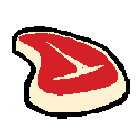 MEAT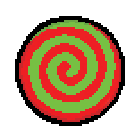 CANDY